Handleiding talentenspelHoe goed ken jij je studenten en hoe goed kennen zij elkaar? Wil jij een duidelijker beeld verschaffen in wie zij zijn, wat hun drijfveren zijn en welke talenten ze hebben, om hen beter te leren kennen en kunnen begeleiden in hun loopbaan?Speel dan dit spel met jouw studenten en ga op een laagdrempelige manier met elkaar in gesprek!  Dit spel is (à la minute) in te zetten als kennismakingsactiviteit, als LOB activiteit, maar ook als energizer tussendoor. Categorieën De vragenkaartjes zijn divers. De categorieën worden links op het kaartje aangeduid: BeschrijvendCreatiefDigitaalMuzikaalBeeldendEr zijn binnen deze categorieën opdrachten geformuleerd, die aangeduid worden doormiddel van een symbooltje aan de rechterkant van het kaartje:SprekenNoterenTekenenUitbeeldenOpzoeken (QR)Hoe zet je het in?Je kunt het kaartspel spelen met de gehele klas, of in meerdere groepjes. Open een categorie en projecteer het kaartje op het digibord. Lees het kaartje hardop voor en open een eventuele QR code. Zorg dat je doorvraagt. ReflectieproductJe kunt ervoor kiezen om de studenten een reflectie te laten maken via www.reflectietoolbox.nl, zodat ze nog een keer stil gaan staan bij alle antwoorden die zij zelf hebben gegeven. Dit kun je dan als docent later nog individueel bespreken tijdens een loopbaangesprek. FeedbackOpmerkingen, ideeën en feedback aangaande het product mogen naar: Sanne van Uden (sanne.uden@leijgraaf.nl) 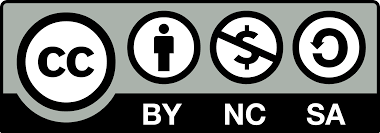 